Supplement 1. The Model Fit Indices. The statistical significance of the fit of the model was RMR=0.129, GFI=0.860, NFI=0.847, CFI=0.890 and AGFI=0.663.RMR: root mean square residualGFI: goodness of fit indexNFI: normed fit indexCFI: comparative fit indexAGIF: adjusted goodness of fit indexFit index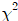 /dfRMRGFINFICFIAGFI42.209(df=15, p<.001)2.814.129.860.847.890.663